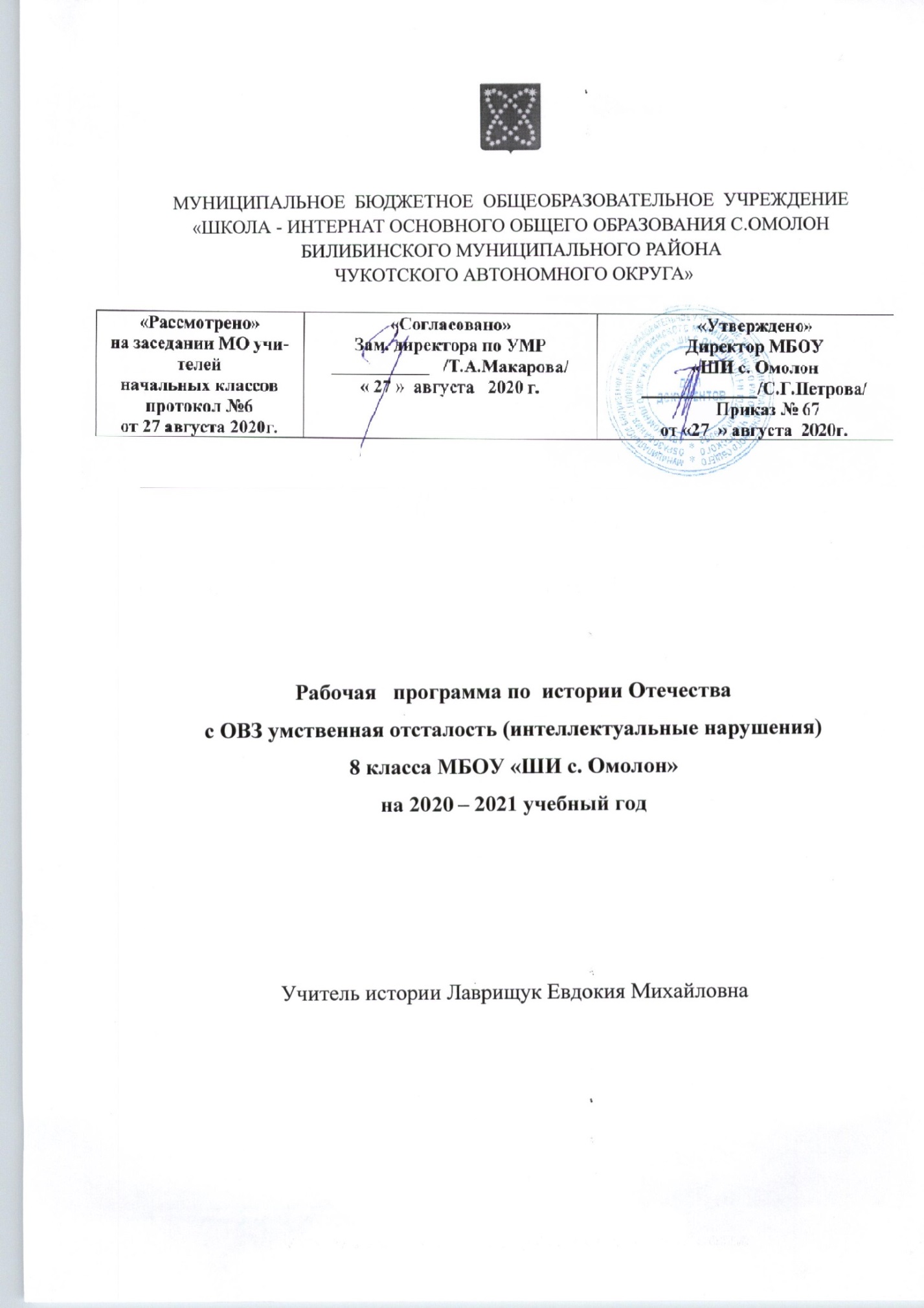 Пояснительная  запискаИстория Отечества 8 класс. Рабочая программа  по основам социальной жизни  для основной школы составлена на основе: Устава МБОУ «ШИ с. Омолон» Адаптированной    образовательной программы обучающихся с ОВЗ умственной отсталостью (интеллектуальными нарушениями) на 2020-2021 учебный год Учебным планом обучающихся с ОВЗ умственной отсталостью (интеллектуальными нарушениями) МБОУ «ШИ с. Омолон» на 2020 - 2021 учебный годПредмет «История Отечества» играет важную роль в процессе развития и воспитания личности, обучающихся с умственной отсталостью (интеллектуальными нарушениями), формирования гражданской позиции учащихся, воспитания их в духе патриотизма и уважения к своей Родине, ее историческому прошлому. Основные цели изучения истории  ― формирование нравственного сознания развивающейся личности обучающихся с умственной отсталостью (интеллектуальными нарушениями), способных к определению своих ценностных приоритетов на основе осмысления исторического опыта своей страны; развитие умения применять исторические знания в учебной и социальной деятельности; развитие нарушенных при умственной отсталости высших психических функций. Достижение этих целей будет способствовать социализации учащихся с интеллектуальным недоразвитием.  Основные задачи изучения предмета:― овладение учащимися знаниями о выдающихся событиях и деятелях  отечественной истории; ― формирование у учащихся представлений о жизни, быте, труде людей в разные исторические эпохи;― формирование представлений о развитии российской культуры, ее выдающихся достижениях, памятниках;  ― формирование представлений о постоянном развитии общества, связи прошлого и настоящего; ― усвоение учащимися  терминов и понятий, знание которых  необходимо для понимания хода развития  истории; ― формирование интереса к истории как части общечеловеческой культуры, средству познания мира и самопознания. ― формирование у школьников умений применять исторические знания для осмысления сущности современных общественных явлений, в общении с другими людьми в современном поликультурном, полиэтническом и многоконфессиональном обществе;― воспитание учащихся в духе патриотизма, уважения к своему Отечеству; ― воспитание гражданственности и толерантности; ― коррекция и развитие познавательных психических процессов.Место учебного предмета в учебном планеСогласно учебному плану на курс изучения истории Отечества   в  8 классе  отводится 68 учебных часов  основной школы соответственно  из расчета  по 2 учебного  часа  в неделю. Требования к результатам освоения содержания курса «История Отечества»Минимальный уровень:- знание некоторых дат важнейших событий отечественной истории; - знание некоторых основных фактов исторических событий, явлений, процессов; - знание имен некоторых наиболее известных исторических деятелей (князей, царей, политиков, полководцев, ученых, деятелей культуры);- понимание значения основных терминов-понятий; - установление по датам последовательности и длительности исторических событий, пользование «Лентой времени»;- описание предметов, событий, исторических героев с опорой на наглядность, составление рассказов о них  по вопросам учителя;- нахождение и показ на исторической карте основных изучаемых объектов и событий;- объяснение значения основных исторических понятий с помощью учителя.Достаточный уровень:знание хронологических рамок ключевых процессов, дат важнейших событий отечественной истории; знание некоторых основных исторических фактов, событий, явлений, процессов; их причины, участников, результаты и значение; составление рассказов об исторических событиях, формулировка выводов об их значении;знание мест совершения основных исторических событий;знание имен известных исторических деятелей (князей, царей, политиков, полководцев, ученых, деятелей культуры) и составление элементарной характеристики  исторических героев; формирование первоначальных представлений о взаимосвязи и последовательности важнейших исторических событий;понимание «легенды» исторической карты и «чтение» исторической карты с опорой на ее «легенду»;знание основных терминов понятий и их определений;соотнесение года с веком, установление последовательности и длительности исторических событий;сравнение, анализ, обобщение исторических фактов;поиск информации в одном или нескольких источниках;установление и раскрытие причинно-следственных связей между историческими событиями и явлениями. Содержание курса. 8 класс Россия в первой половине XIX века. Россия в начале XIX века. Приход к власти Александра I. Внутренняя и внешняя политика России. Отечественная война 1812 г. Основные этапы и сражения войны. Бородинская битва. Герои войны (М. И. Кутузов, М. Б. Барклай-де-Толли, П. И. Багратион, Н. Н. Раевский, Д. В. Давыдов и др.). Причины победы России в Отечественной войне. Народная память о войне 1812 г. Правление Александра I. Движение декабристов: создание тайных обществ в России, их участники. Вступление на престол Николая I. Восстание декабристов на Сенатской площади в Санкт-Петербурге. Суд над декабристами. Значение движения декабристов.Правление Николая I. Преобразование и укрепление государственного аппарата. Введение военных порядков во все сферы жизни общества. Внешняя политика России. Крымская война 1853-1856 гг. Итоги и последствия войны.«Золотой век» русской культуры первой половины XIX века. Развитие науки, техники, живописи, архитектуры, литературы, музыки. Выдающиеся деятели культуры (А. С. Пушкин, М. Ю. Лермонтов, Н. В. Гоголь, М. И. Глинка, В. А. Тропинин, К. И. Росси и др.). Россия во второй половине XIX – начале XX  века. Правление Александра II. Отмена крепостного права, его значение. Жизнь крестьян после отмены крепостного права. Социально-экономическое развитие России. Реформы, связанные с преобразованием жизни в стране (городская, судебная, военная реформы, открытие начальных народных училищ). Убийство Александра II. Приход к власти Александра III. Развитие российской промышленности, формирование русской буржуазии. Положение и жизнь рабочих. Появление революционных кружков. Жизнь и быт русских купцов, городского и сельского населения. Наука и культура во второй половине XIX века. Великие имена: И. С. Тургенев, Ф. М. Достоевский, Л. Н. Толстой, В. И. Суриков, П. И. Чайковский, А. С. Попов, А. Ф. Можайский и др. Начало правления Николая II. Промышленное развитие страны. Положение основных групп населения. Стачки и забастовки рабочих. Русско-японская война 1904-1905 гг.: основные сражения. Причины поражения России в войне. Воздействие войны на общественную и политическую жизнь страны. Первая русская революция 1905-1907 гг. Кровавое воскресенье 9 января 1905 г. ― начало революции, основные ее события. «Манифест 17 октября 1905 года». Поражение революции, ее значение.  Реформы П. А. Столыпина и их итоги.«Серебряный век» русской культуры. Выдающиеся деятели  культуры: А. М. Горький, В. А. Серов, Ф. И. Шаляпин, Анна Павлова и др. Появление первых кинофильмов в России.Россия в Первой мировой войне. Героизм и самоотверженность русских солдат. Победы и поражения русской армии в ходе военных действий. Брусиловский прорыв. Подвиг летчика П. Н. Нестерова. Экономическое положение в стране. Отношение к войне в обществе.Учебно-тематический план-8 классНазвание темыКоличество часовРоссийская империя в первой половине XIX века34Россия во второй половине XIX - начале XX века34Итого 68№   п\пНазвание разделов, тем уроковЧасы по разделамРоссийская империя в первой половине XIX векаРоссийская империя в первой половине XIX века34 ч.1Россия в начале XIX века.2Правление Павла I.3Приход к власти Александра I.4Внутренняя и внешняя политика России. 5Отечественная война 1812 года. 6Основные этапы и сражения войны.7Бородинская битва.8М.И. Кутузов.9Герои Отечественной войны 1812 года.10Причины победы России в Отечественной войне.11Народная память о войне 1812 г. 12Правление Александра I.13Движение декабристов14Реформы государственного управления.15Создание тайных обществ.16Вступление на престол Николая I.17Восстание декабристов.18Разгром движения декабристов.19Суд над декабристами.20Правление Николая I.21Внутренняя политика Николая  I. 22Преобразование и укрепление государственного аппарата.23Проведение военных реформ. 24Введение военных порядков во все сферы жизни общества.25Внешняя политика Николая  I. 26Крымская война 1853-1856 гг.27Итоги и последствия Крымской войны28Общественные движения.29«Золотой век» русской культуры первой половине XIX в.30«Золотой век» русской культуры первой половине XIX в.31Развитие науки, техники, живописи32Развитие литературы, архитектуры, музыки.33Выдающиеся деятели культуры 34Повторение Россия во второй половине XIX - начале XX векаРоссия во второй половине XIX - начале XX века34 ч.35Правление императора Александра II.36Отмена крепостного права, его значение.37Жизнь крестьян после отмены крепостного права.38Государственные реформы при  Александре II.39Социально-экономическое развитие России.40Реформы, связанные с преобразованием жизни в стране41Убийство Александра II. 42Приход к власти императора Александра  III.  43Положение и жизнь рабочих.44Жизнь и быт русских купцов, городского и сельского населения.45Экономическая политика Александра  III.  46Развитие промышленности и торговли.47Внутренняя политика Александра  III.  48Наука и культура во второй половине XIX - начале XX в.49Русские географические открытия и путешествия.50Личность царя  Николая II.51Положение основных групп населения.52Высшие и центральные органы управления страной.53Социально-экономическое развитие России. 54Реформы  П.А. Столыпина.55Сельскохозяйственное производство. 56Кризис промышленности 1900-1913 гг.57Формирование политических партий.58Первая русская революция 1905 года.59Историческое значение первой русской революции. Государственная Дума.60Внешняя  политика: Черное море, Дальний Восток, Балканский регион.61Русско-японская война 1904-1905 гг.: основные сражения.62Участие России в Первой  мировой войне. 63Экономическое положение России во время войны. 64Кризис власти. Судьба личности Николая II.65Оперное и балетное искусство. 66«Серебряный век» русской культуры67Появление первых кинофильмов в России.68Обобщающее повторение.